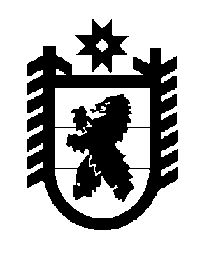 Российская Федерация Республика Карелия    ПРАВИТЕЛЬСТВО РЕСПУБЛИКИ КАРЕЛИЯРАСПОРЯЖЕНИЕот 2 февраля 2015 года № 63р-Пг. Петрозаводск Внести в распоряжение Правительства Республики Карелия от                    23 ноября 2010 года № 520р-П (Собрание законодательства Республики Карелия, 2010, № 11, ст. 1526) следующие изменения:1. В пункте 1:а) в подпункте 4 слова «по итогам за 2010 год – в срок до 1 февраля 2011 года» заменить словами «по итогам года – в срок до 1 февраля года, следующего за отчетным»;б) дополнить подпунктом 5 следующего содержания:«5) при наличии объективных причин (факторов), обуславливающих изменение прогнозных показателей по администрируемым источникам доходов бюджета Республики Карелия более чем на 10 процентов, представлять в Министерство финансов Республики Карелия предложения по их уточнению с пояснениями.».2. В пункте 3 слова «по итогам за 2010 год – в срок до 5 февраля 
2011 года» заменить словами «по итогам года – в срок до 5 февраля года, следующего за отчетным».3. Пункт 4 изложить в следующей редакции:«4. Контроль за выполнением пункта 1 настоящего распоряжения возложить на Министерство финансов Республики Карелия.».            ГлаваРеспублики  Карелия                                                             А.П. Худилайнен